МКОУ РАООП «Старогородковская специальная (коррекционная) 
школа-интернат им. Заслуженного учителя РФ Фурагиной А.В.»Конспект открытого урока профессионально-трудового обучения (штукатурно-малярное дело)в 10а – 7а классена тему:«Посвящение в юные строители»Выполнила: учитель строительного делаВасина Н.А.2021 уч. годТема: «Посвящение в юные строители».Урок: комбинированный обобщения и закрепления знаний.Цель: закрепить и обобщить знания по штукатурно-малярному делу;  Задачи урока:1.Образовательная: активизация деятельности учащихся, выявление талантливых, повышение престижа знаний, творческих возможностей учащихся, их самоутверждение и реализация.2. Развивающая: развивать организационные способности учащихся, создание развивающего пространства для творческой активности учащихся, развитие умения выступать, развитие чувства ответственности за порученное дело, развитие умения общения в нестандартных условиях, развивать теоретическое мышление, умение действовать самостоятельно и работать в группе.3. Воспитательная: воспитывать любовь к выбранной профессии, значимости этой профессии, любовь к труду, как умственному, так и физическому, воспитывать правильное взаимоотношение между ровесниками, младшими и взрослыми, развитие кругозора, воспитать умение оценивать, как себя, так и ровесников и младших.Подготовительный этапКлассы в команде по четыре ученика. Назначаются капитаны из более сильных учеников. Помощники учителя выбираются из старшеклассников – магистры.Оформление класса, медали “юный строитель”, как отличительный знак и как памятный символ об уроке.В отдельных конвертах собраны задания по этапам.Метод проведения: групповая работаФорма проведения: играМесто проведения: Кабинет строительного дела.Оформление: плакаты, столы, стулья.Оборудование: ноутбук, колонки, микрофон, тетради, ручки, карточки.Строитель, возведи мне дом,Без шуток, в самом деле,Чтобы рядом леса росли иЧтобы пели птицы.Ход урокаОрганизационный момент.  Проверка подготовки учащихся к уроку.Песня строителей.  Много на земле профессий самых важных
Только есть одна, только есть одна
Тысячи людей объединяет разных
И зовут их просто - мастера.
Припев:
Строители - вы создаёте города
Строители - гордится вами вся страна
Трудитесь в зной и в холода
Строители - призванье навсегда

Строители - вы создаёте города
Строители - гордится вами вся страна
Трудитесь в зной и в холода-да-да
Строители, строители, строители - призванье навсегда

Смелые проекты воплощайте в жизни
Стройте на века, стройте на века
И трудитесь так, чтобы в родной отчизне
Люди были счастливы всегда
Припев:
Строители - вы создаёте города
Строители - гордится вами вся страна
Трудитесь в зной и в холода
Строители - призванье навсегда

Строители - вы создаёте города
Строители - гордится вами вся страна
Трудитесь в зной и в холода-да-да
Строители, строители, строители - призванье навсегда.
П. Учитель: - Дорогие наши гости и ребята, прежде чем начать наш урок я предлагаю на минутку задуматься, что за жизнь человека без работы, без труда. Жизнь не возможна без труда.- “Жизнь – это труд”.Главный ваш труд в школе – учеба, на уроках мы получаем знания, которые нам пригодятся в будущем и помогут выбрать профессию. И сейчас мы уже можем много делать своими руками.
И мы с вами собрались показать свои знания по самому интересному и полезному уроку - это трудовому обучению.Вниманию предлагается профессиональная сценка-миниатюра.Встречаются два друга, между ними происходит следующий диалог:Даниил - Здравствуй, Дима! Дима – привет. Я был у тебя в гостях, у вас в квартире так красиво, кто вам делал ремонт?Даниил - Никто, я сам сделал.Дима - Сам сделал? Ты умеешь ремонт делать?Даниил - Да, я учусь в школе, и мы на уроках учимся строительному делу.Дима - Наверное, сложно самому все делать?Даниил - Нет, не сложно. Во-первых, учишь инструменты, затем строишь чертеж, технологическую карту. Конечно, надо освоить приемы работы, ну и хорошо знать весь технологический процесс. Извини Дима, я очень спешу, до свидания.(Дима рассуждает) - Ничего себе просто! Выучить инструменты. Построить чертеж, освоить приемы работы и знать технологический процесс. Нет, это очень сложно! Надо и мне учиться. В.  Учитель: Сегодня мы расскажем, Димы и поможем подробно разобрать весь процесс строительного дела от начала до конца. И, может быть, ему самому захочется дома сделать ремонт своей комнаты.Представление членов команд.1команда - Мастера.  2 команда - Умельцы.Учитель: Ребята, а какие строительные профессии вы знаете?Дети:***Артем Стук, стук, стучит плиточник.Плиточка за плиточкой.Пройден ряд и уже тутНатягиваю ниточку.
***Ваня Штукатур всегда в работе,
И в раздумьях, и в заботе,
Трудится, старается,
Успеть все пытается.***Кирилл Маляр к директору пришел.Он должен был покрасить забор.Работу сделал хорошо и чисто,А, главное, легко и быстро.
***Илья Я - каменщик. Я строю дом.Я занимаюсь важным делом. 
В ряды кирпич за кирпичомКладу я ловко и умело.
П. Посвящение 10кл.1 этап. Проверка знанийВопросы: задают мастера, отвечают умельцы.1.Какие обои имеют кромки? - Бумажные2.Чем разбавляется масляная краска? - Олифой3.Каким способом наносят раствор на поверхность? - Набрасыванием и намазыванием 4.Назови номер телефона пожарной части. -015.Инструмент для шпатлевания. - Шпатель6.Каким инструментом удаляется ржавчина? - Металлической щеткой7.Как наклеивают моющиеся обои? - Встык8.Что добавляют для прочности в известковый краску? - Поваренную соль9.Назови номер телефона скорой помощи. - 0310. Для чего поверхность шпатлюют? – Выравнивают поверхность 11.Назови третий слой штукатурки. - Накрывка12.Что наклеивают на поверхность – обоиВ. 2 этап. Проверка знаний. 7кл. Вопросы: умельцы обогащают свои знания отвечают мастера.Охрана труда при выполнение отделочных работ:Работы выполнять в спецодежде и исправным инструментом;при работе с металлическими шпателями быть осторожным;не загромождать рабочее место и проходы материалами;не бросать инструменты под ногами;при шлифовании поверхности работать строго в защитных очках и маске.Как подготовить поверхность по окраску:Очистка поверхностей;Расшивка и подмазать трещины;Грунтовка поверхностей;Шпатлевание поверхности;Шлифование поверхности.Окраска поверхности:	Приготовление колера;Грунтовка поверхностей кистью чтобы втереть в поверхность;Окраска поверхности валиком 2 раза.Правила перед работой и после работы:Одеть спецодежду;Проверить инструменты на исправность;Убрать рабочее место;Вымыть инструменты;Снять спецодежду и вымыть руки с мылом.П. 3 этап.  “Узнай материал”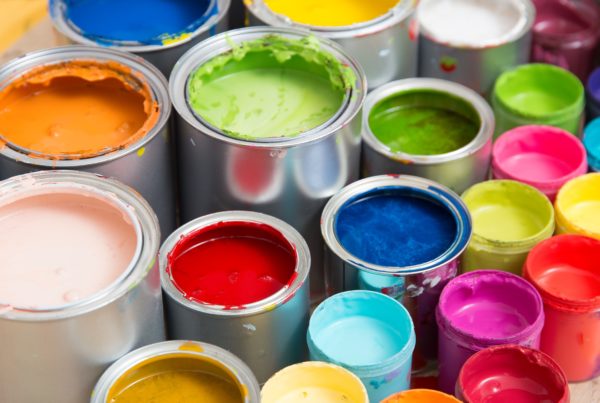 -                                                                                    -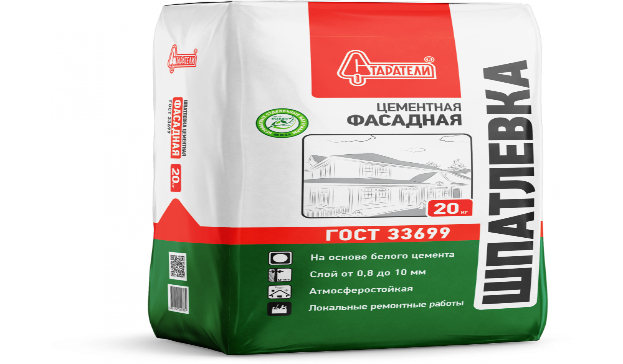 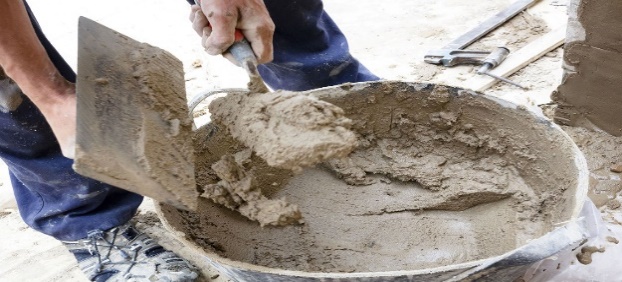 -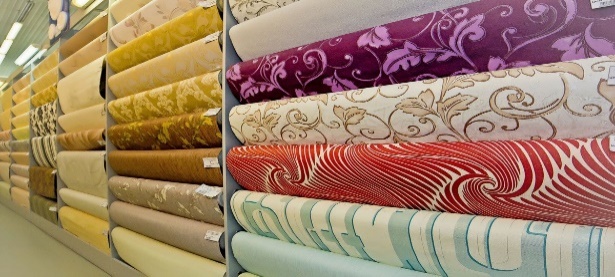 -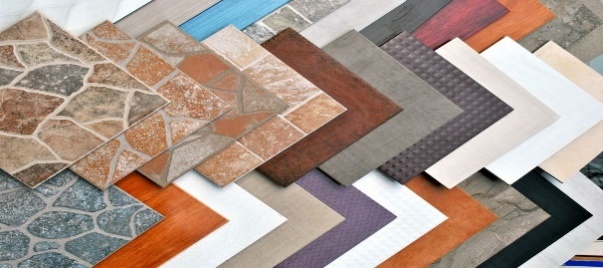 -По картинкам узнать, что это такое?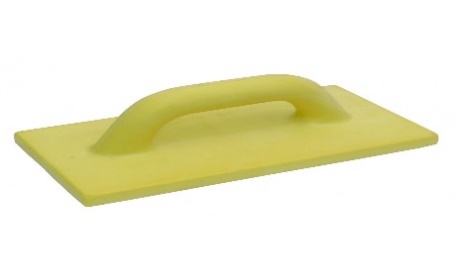 -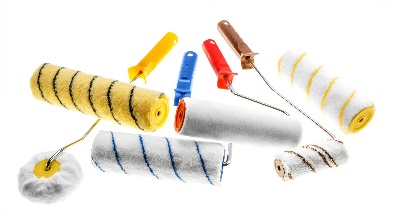 -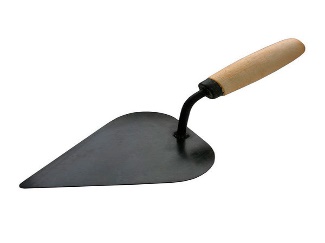 -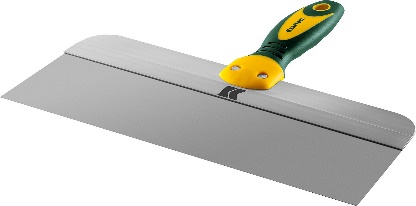 -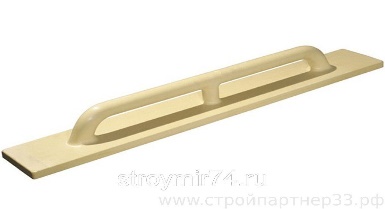 -Заслушиваются ответы каждой команды.  В. 4 этап.  Теперь я читаю вопросы, и вы отгадываете. И так приступаем. 1.Как называется вяжущее вещество серого цвета? (цемент)2.В сухом состоянии камневидное тело, а во влажном – пластичное тесто? (глина)3.Какое вещество, если его замочить водой выделяет тепло? (известь)4.Он может быть морским, речным и горным, служит заполнителем в растворе? (песок)5.Что это цемент + песок + вода =? (раствор)6.Быстротвердеющий порошок белого цвета? (гипс)7.Ею разводят раствор? (вода)8. Им пишу на классной доске? (мел)1. цемент 2. глина 3. известь 4. песок 5. раствор6. гипс 7. вода 8. мел А теперь прочитайте, какое слово получилось в выделенной вертикали? Правильно - слово - материал.Физкультминутка. (Гимнастика для снятия усталости.)Вертикальные движения рук (считать до четырех), вниз (считать до трёх) – повторить 5 раз.Горизонтальные движения рук – 5 раз.Круговые движения – по часовой стрелки, затем – против часовой – 5раз.Руки на пояс наклоны – вправо, влево – 3–4 раза.Укрепление вестибулярного аппарата (стоя)Наклоны головы вперёд и назад, до касания затылком спины.Повороты головы вправо и влево до упора.Круговые движения головы.П. 5 этап. Экспериментальные задания “Сообразилки”БЛИЦ-ОПРОС 10кл. карточки раздаютсяВопрос №1. Почему отслаивается штукатурка, выполненная по сухой поверхности?Ответ: Поверхность была не смочена.Вопрос №2. Назовите компоненты глиняного раствора.Ответ: (Глина, песок, вода).Вопрос №3. Из скольких слоев состоит простая штукатурка?Ответ: двух слоев (образга и грунта).Вопрос №4. Какие дефекты штукатурки вы знаете?Ответ: дутики, трещины, вспучивания, отслаивания.БЛИЦ-ОПРОС 7кл карточки раздаются1.Закончите предложение:Раствор – это… 2.Назовите вяжущие и заполнители:Глина -Шлак-Песок-Известь-Цемент-Опилки-Гипс –6 этап. “Задачи по штукатурно-малярному делу” 10кл.Что означает: 1:3, МА15 – МАСЛЯНАЯ КРАСКА, ПФ 112 – ЭМАЛЕВАЯ КРАСКА, 1:2, НЦ 132 – МАРКЕРОВКА КРАСКИ, 1:4.7 этап – «Узнай свой инструмент» 10-7кл.Назвать основные инструменты штукатура.   __________________________________________________________________(мастерок, сокол, полутерок, терка, кисть, правило). После подготовки один учащийся должен назвать инструмент, дать ему характеристику, рассказать о назначении; другой – должен показать приемы работы.8. Подведение итогов показ презентацииВ. Учитель: Сегодня на уроке мы убедились в том, что вы любознательны, смекалисты, хотя и не всё знающие. У вас есть прекрасная возможность познать секреты мастерства строителей и стать мастерами. Вы достойны звания “Юных строителей.”ОБРЯД ПОСВЯЩЕНИЯ-Прошу всех новоиспеченных обучающихся встать для принятия клятвы.-Я вам буду зачитывать текст, а вы лишь на мои вопросы дружно отвечаете: «Клянемся!»9. Клятва юных строителей?Клянусь я званием Строитель
Всегда уроки маляра учить
И быть в учении упорнымПрактическую работу выполнять на пять. Клянусь!Клянусь! Клянусь! Клянусь!
Клянусь законом материалов.
С азартом сложные вопросы раскрывать
Растворы смешивать и штукатуркуЯ качественно буду затирать. Клянусь!Клянусь! Клянусь! Клянусь!
Клянусь, я гравитацией земною
Достичь того, чего не знал,
И до всего дойдя умом я     Чтоб мастером, большим я стал. Клянусь!Клянусь! Клянусь! Клянусь!- А теперь по русскому обычаю хлеб – соль. Каждому нужно отломить кусочек хлеба, посолить его и съесть.-Это представляет собой символ «пуда соли», который нужно съесть, чтобы по-настоящему овладеть профессией.10. Вручаются медали.11. ПОДВЕДЕНИЕ ИТОГОВ ЗАНЯТИЯ.12. Рефлексия- Что нового узнали сегодня?- Понравилось ли вам?- Сегодня я узнал…- Было интересно…- Теперь я могу…- У меня получилось…- Меня удивило…13. Выставление оценок.Домашнее задание: составить технологическую карту на выполнение оштукатуривания поверхностей.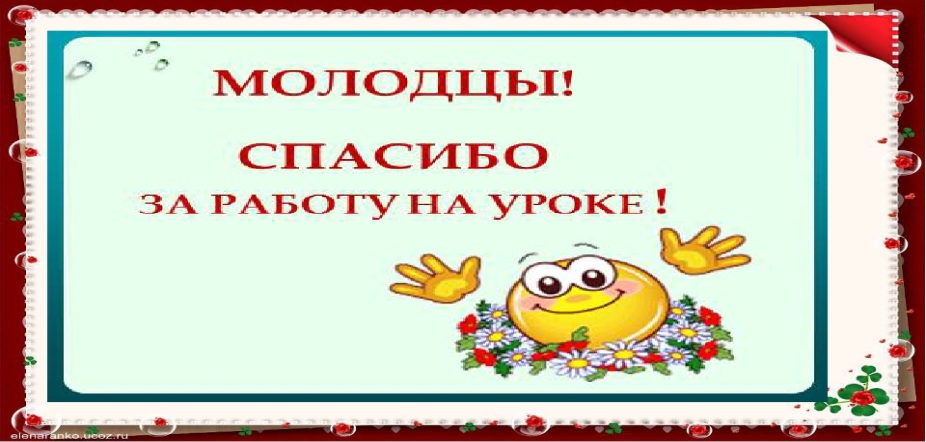 